(NQF 1822) External Beam Radiotherapy for Bone Metastases OverviewThis measure reports the percentage of patients, regardless of age, with a diagnosis of painful bone metastases and no history of previous radiation who receive external beam radiation therapy (EBRT) with an acceptable fractionation scheme.*Final web design is subject to change as it is dependent on web real estate and IT capacity. Changes will not impact the data elements but rather the application layout.*Accessing the Web-Based ApplicationThe user enters their assigned User ID and password to access the secure site and information for their individual hospital.Figure 1 Sign In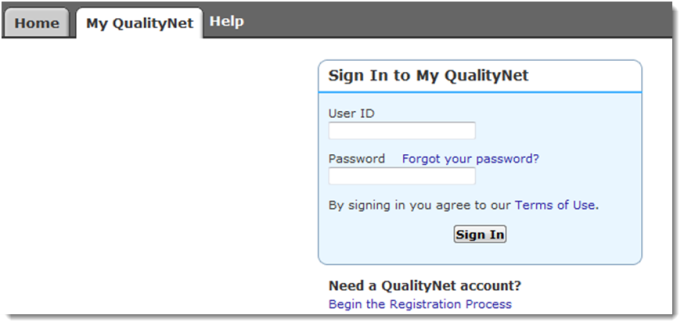 	Q1	Q2	Q3	Q4NUMERATORAll patients, regardless of age, with painful bone metastases, and no previous radiation to the same anatomic site who receive EBRT with any of the following recommended fractionation schemes:  30Gy/10fxns, 24Gy/6fxns, 20Gy/5fxns, 8Gy/1fxn.	Q1	Q2	Q3	Q4DENOMINATORAll patients with painful bone metastases and no previous radiation to the same anatomic site who receive EBRT.	Q1	Q2	Q3	Q4Percent of Total
Please refer to specifications on the National Quality Forum website: http://www.qualityforum.org/QPS/1822. PRA Disclosure Statement
According to the Paperwork Reduction Act of 1995, no persons are required to respond to a collection of information unless it displays a valid OMB control number.  The valid OMB control number for this information collection is 0938-1175 and expires XX/XX/XXXX.  The time required to complete this information collection is estimated to average 10 minutes per response, including the time to review instructions, search existing data resources, gather the data needed, and complete and review the information collection.  If you have comments concerning the accuracy of the time estimate(s) or suggestions for improving this form, please write to: CMS, 7500 Security Boulevard, Attn: PRA Reports Clearance Officer, Mail Stop C4-26-05, Baltimore, Maryland 21244-1850. *****CMS Disclaimer*****Please do not send applications, claims, payments, medical records or any documents containing sensitive information to the PRA Reports Clearance Office.  Please note that any correspondence not pertaining to the information collection burden approved under the associated OMB control number listed on this form will not be reviewed, forwarded, or retained. If you have questions or concerns regarding where to submit your documents, please contact James Poyer at (410) 786-2261.